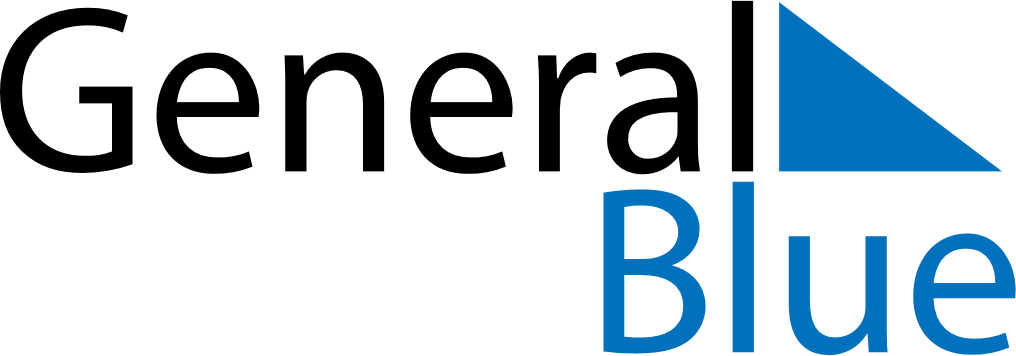 May 2024May 2024May 2024May 2024May 2024May 2024Bielefeld, GermanyBielefeld, GermanyBielefeld, GermanyBielefeld, GermanyBielefeld, GermanyBielefeld, GermanySunday Monday Tuesday Wednesday Thursday Friday Saturday 1 2 3 4 Sunrise: 5:55 AM Sunset: 8:50 PM Daylight: 14 hours and 54 minutes. Sunrise: 5:53 AM Sunset: 8:51 PM Daylight: 14 hours and 58 minutes. Sunrise: 5:51 AM Sunset: 8:53 PM Daylight: 15 hours and 1 minute. Sunrise: 5:50 AM Sunset: 8:55 PM Daylight: 15 hours and 5 minutes. 5 6 7 8 9 10 11 Sunrise: 5:48 AM Sunset: 8:56 PM Daylight: 15 hours and 8 minutes. Sunrise: 5:46 AM Sunset: 8:58 PM Daylight: 15 hours and 12 minutes. Sunrise: 5:44 AM Sunset: 9:00 PM Daylight: 15 hours and 15 minutes. Sunrise: 5:42 AM Sunset: 9:01 PM Daylight: 15 hours and 18 minutes. Sunrise: 5:41 AM Sunset: 9:03 PM Daylight: 15 hours and 22 minutes. Sunrise: 5:39 AM Sunset: 9:05 PM Daylight: 15 hours and 25 minutes. Sunrise: 5:37 AM Sunset: 9:06 PM Daylight: 15 hours and 28 minutes. 12 13 14 15 16 17 18 Sunrise: 5:36 AM Sunset: 9:08 PM Daylight: 15 hours and 32 minutes. Sunrise: 5:34 AM Sunset: 9:09 PM Daylight: 15 hours and 35 minutes. Sunrise: 5:33 AM Sunset: 9:11 PM Daylight: 15 hours and 38 minutes. Sunrise: 5:31 AM Sunset: 9:12 PM Daylight: 15 hours and 41 minutes. Sunrise: 5:30 AM Sunset: 9:14 PM Daylight: 15 hours and 44 minutes. Sunrise: 5:28 AM Sunset: 9:16 PM Daylight: 15 hours and 47 minutes. Sunrise: 5:27 AM Sunset: 9:17 PM Daylight: 15 hours and 50 minutes. 19 20 21 22 23 24 25 Sunrise: 5:25 AM Sunset: 9:18 PM Daylight: 15 hours and 53 minutes. Sunrise: 5:24 AM Sunset: 9:20 PM Daylight: 15 hours and 56 minutes. Sunrise: 5:23 AM Sunset: 9:21 PM Daylight: 15 hours and 58 minutes. Sunrise: 5:21 AM Sunset: 9:23 PM Daylight: 16 hours and 1 minute. Sunrise: 5:20 AM Sunset: 9:24 PM Daylight: 16 hours and 4 minutes. Sunrise: 5:19 AM Sunset: 9:26 PM Daylight: 16 hours and 6 minutes. Sunrise: 5:18 AM Sunset: 9:27 PM Daylight: 16 hours and 9 minutes. 26 27 28 29 30 31 Sunrise: 5:17 AM Sunset: 9:28 PM Daylight: 16 hours and 11 minutes. Sunrise: 5:16 AM Sunset: 9:30 PM Daylight: 16 hours and 13 minutes. Sunrise: 5:15 AM Sunset: 9:31 PM Daylight: 16 hours and 16 minutes. Sunrise: 5:14 AM Sunset: 9:32 PM Daylight: 16 hours and 18 minutes. Sunrise: 5:13 AM Sunset: 9:33 PM Daylight: 16 hours and 20 minutes. Sunrise: 5:12 AM Sunset: 9:34 PM Daylight: 16 hours and 22 minutes. 